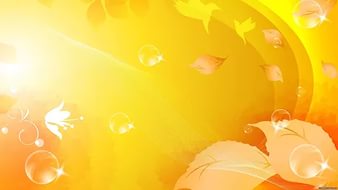 Эссе «Я и моя профессия»    "Почему я выбрала эту профессию? " Ответить на этот вопрос я могу легко. Не зря давным-давно один умный человек сказал, что "Дети-цветы жизни". Ведь нет большего счастья, чем ощущать себя нужной детям.     Еще в раннем возрасте я заметила за собой такую особенную черту, как любовь к маленьким детишкам. Часами могла нянчить малышей, играть с ними в игры, слушать не совсем разборчивые детские байки и быть для них примером. Тогда-то я и поняла, что свяжу свою жизнь с детским садом, и не ошиблась. Ведь для меня это сейчас, как второй дом, где тебе все рады и ждут. Куда тянет даже во время отпуска, так как переживаешь из-за своих маленьких забияк, хочешь поделиться новыми идеями. Это непередаваемые ощущения слышать из маленьких уст: "Мадеевна, мы вас так ждали!". Столько радости и искренности в этих словах, что по телу мурашки бегут. Признаюсь, я до сих пор удивлена тому, насколько каждый маленький человечек уникален по-своему. Непременно каждый из них не только, как губка впитывает то, чему я его учу, но и меня учит: терпеливости, доброжелательности и миролюбию.     Я считаю также, что от того, насколько хорошим воспитателем ты будешь, зависит будущее деток. Первые по-настоящему взрослые дела мы учимся делать именно в детском саду- учим буквы, цифры, стихотворения. Здесь впервые проявляем таланты. С первого взгляда можно увидеть, что этот ребенок будет удивительным художником, а по выступлению другого ребенка на детском утреннике можно представить, что в будущем –это шикарный артист, а вот этот «почемучка» возможно вырастет журналистом. Работая с детьми, порой сама себя ощущаю ребенком, окунаясь в детство, наивность и в некотором роде сказку. Мне нравится вместе с этими "киндерами" заниматься детским творчеством, петь, танцевать. Но вместе с тем, я не забываю и об ответственности, которая лежит на моих плечах. За каждым нужен глаз да глаз, и я в ответе за любую царапину, за любой синяк или шишку, которые могут получить мои воспитанники.     Подводя итог, хотела сказать, что Детство-это маленькая жизнь. И воспитатель занимает здесь одно из главных мест, проживая вместе с детьми эту жизнь. Становясь взрослыми, теряем наивность, меньше верим в чудеса, Деда Мороза, больше не доверяем окружающим. А детей нужно не только учить быть хорошими людьми, но и у них можно многому поучиться. Например, радоваться мелочам. Кто, как не дети делают это искренне и со всей душой!